				West Point Public Library CricutLet’s Get Started! 😊Using West Point Public Library’s AccountYou may use our account, but understand that this is a public account, and multiple people have access to it, so you will not want your credit card attached to it. Click on the Cricut icon – this will get you into the Design Space and it should be logged into the WP Library account.  If not, ask someone at the front desk to log-in to the account for you.	The WP Library’s account does have a subscription to Cricut Access. This subscription allows you to access 700+ fonts, as well as 250,000+ images and cut files.All images, fonts, and projects included in Cricut Access are marked with one of these two symbols: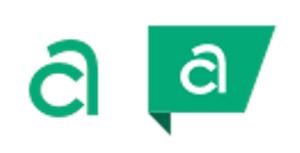 As you scroll through the image library or the ready-to-make project library, you will notice that the vast majority of images and projects are included.How to Create your own AccountHaving your own account allows you to purchase designs and fonts you like, save your projects and design things in the comfort of your own home, before coming in to cut them.If you want to make your own account:Go to https://cricut.com  	Click on Create a Cricut ID (green box under sign in)Enter Name, e-mail address, and create a Password (BE SURE to write your password down, so you remember it!)Click Create a Cricut ID (green box)If you do use your own account, please be sure to logout at the end of your session.  The library is not responsible for purchases made on your account if you do not log off.*You will need to bring your own paper, cardstock, vinyl or other materials.To Design:Open Cricut Design Space - There are tutorials there, if you want to learn more.	Press New Project (upper right-hand corner) to create a new project	Templates – Use to find correct sizing for your project.	Projects: Browse to find new projects. Click on what you want.  Some are free, some 			charge. Price is at the bottom left.  If you purchase a project template it can be 			saved and used repeatedly, as you’ve paid for the pattern.	Images – Some are Free, some charge.	Text – Type your message, Choose the Font you like. Can adjust size - move it around!	Shapes – Templates to cut, also scoring line, if you want to fold, instead of cut.  Score 			lines are straight lines only – not able to do curves!	Upload – Upload projects from the internet or other sources. Cricut Tool Bar (from left to right):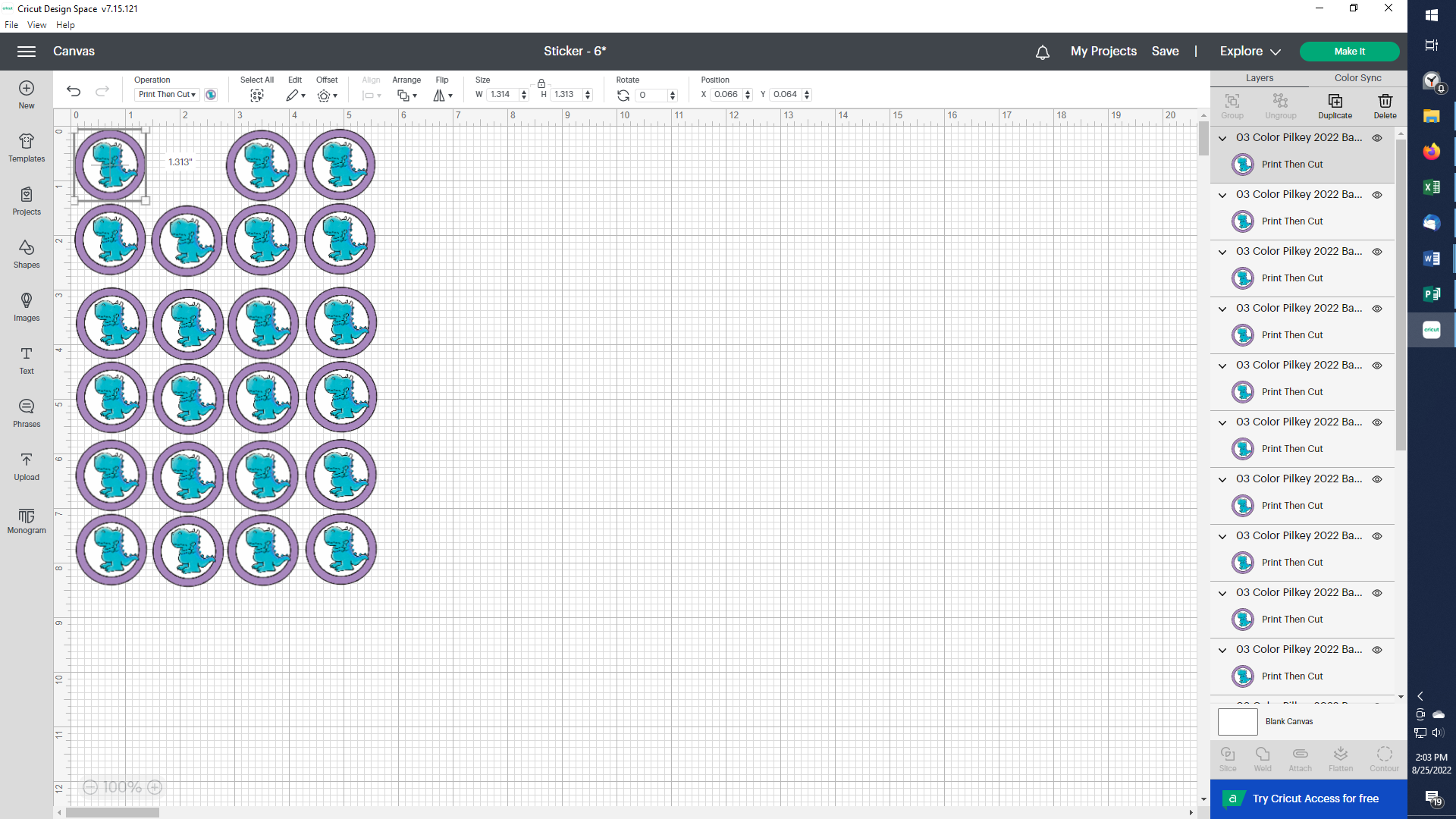 Undo and redo (backward and forward arrows)Operation – what do you want to do with the design?  Cut it? Draw it? Print and Cut?Select all – selects all elementsEdit – cut, copy, duplicate and delete designsOffset – create a border around a designAlign – options such as center or left or right adjustedArrange – changes the front to back order of items on the canvas (which are on top of each other), also lets you group images and elementsFlip – change the orientation of an imageSize- adjust the size of the image, you can click on the lock icon to lock/unlock the aspect ratioRotate – change the angle of an image on the canvasPosition – change the position of an image on the canvas